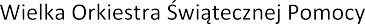 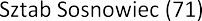 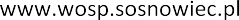 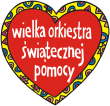 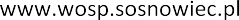 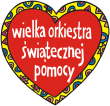 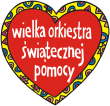 ANIKIETA 27 FINAŁU WOŚP………………………………………………………………………………………………………NAZWISKO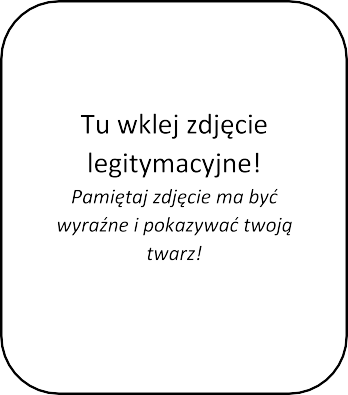 ………………………………………………………………………………………………………IMIĘADRES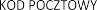 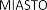 ………………………………………………………………………………………………………ULICA NR. DOMU / MIESZKANIA ………………………………………………………………………………………………………ADRES E-MAIL (DRUKOWANYMI)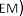 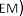 ………………………………………………………………………………………………………DZIAŁAŁ W WOŚP W LATACH (WYMIEŃ FINAŁY)………………………………………………………………………………………………………IMIĘ NAZWISKO OPIEKUNKA PRAWNEGO(RODZICA)- DOTYCZY OSOB NIEPEŁNOLETNICH WARUNKIEM ODDANIA ANKIETY JEST DOSTARCZENIE ZDJĘCIA LEGITYMACYJNEGO WRAZ Z ANKIETĄ! ANKIETĘ PROSZĘ WYPEŁNIĆ CZYTELNIE I DRUKOWANYMI LITERAMI. *Zobowiązuje się do zapoznania oraz przestrzegania regulaminu wolontariusza zamieszczonego na stronie www.wosp.org.pl oraz przepisów wynikających z prawa polskiego. *Wyrażam zgodę na przetwarzanie danych osobowych w celach niezbędnych do zakwalifikowania wolontariusza zgodnie z ustawą z dnia 29 sierpnia 1997r. o ochronie danych osobowych (tekst jedn.: Dz. U. z 2002 r. Nr 101, poz. 926 z późn. zm.). *Wyrażam zgodę na wykorzystanie zdjęć i materiałów filmowych zawierających mój wizerunek oraz na zwielokrotnienie wizerunku wszelkimi dostępnymi aktualnie technikami i metodami, rozpowszechnianie oraz publikowanie, także wraz z wizerunkiem innych osób utrwalonymi w ramach 27 Finału WOŚP, w celach promocji sztabu w tym na portalach społecznościowych, prasie, stronie wosp.org.pl oraz wosp.sosnowiec.pl i stronach partnerów sztabu. JEŻELI JESTEŚ OSOBĄ NIEPEŁNOLETNIĄ, A CHCESZ UCZESTNICZYĆ W ZBIÓRCE POPROŚ O ZGODĘ OPIEKUNÓW.MUSZĄ UZUPEŁNIĆ DALSZĄ CZĘŚĆ ANKIETY.*IMIĘ……………………………………………………………………………………………………………………………….*NAZWISKO……………………………………………………………………………………………………………………....*NR TEL KONTAKTOWEGO…………………………………………………………………………………………….…….JA NIŻEJ PODPISANY (NA)* LEGITYMUJĄCY SIĘ DOWODEM O NUMERZE I SERII ……………………………………………………………………………………………………………………………….……..WYRAŻAM ZGODĘ NA UCZESTNICTWO MOJEGO SYNA / CÓRKI **……………………………………………………………………………………………………………………………….……..IMIĘ I NAZWISKO DZIECKAW AKCJI 27 FINAŁU WIELKIEJ ORKIESTRY ŚWIĄTECZNEJ POMOCY W DNIU 13 STYCZNIA2019 ROKU W CHARAKTERZE WOLONTARIUSZA KWESTUJĄCEGO NA RZECZ FUNDACJI.JEDNOCZEŚNIE ZEZWALAM NA PRZETWARZANIE DANYCH OSOBOWYCH DZIECKA NA UŻYTEK SZTABU WOŚP MIESZCZĄCYM SIĘ W DNIU FINAŁU PRZY SZKOŁAPODSTAWOWA NR 45 W SOSNOWCU UL.CZELADZKA 58REPREZENTOWANYM PRZEZ PANA JANUSZA KŁOSOWICZA. (ZGODA NA PROWADZENIE SZTABU DOSTĘPNA NA WWW.WOSP.SOSNOWIEC.PL)JEDNOCZEŚNIE OŚWIADCZAM, ŻE WYRAŻAM ZGODĘ NA WYKORZYSTANIE ZDJĘĆ I MATERIAŁÓW FILMOWYCH ZAWIERAJĄCYCH WIZERUNEK MOJEGO DZIECKA ORAZ NA ZWIELOKROTNIANIE WIZERUNKU WSZELKIMI DOSTĘPNYMI AKTUALNIE TECHNIKAMI I METODAMI, ROZPOWSZECHNIANIE ORAZ PUBLIKOWANIE, TAKŻE WRAZ Z WIZERUNKAMI INNYCH OSÓB UTRWALONYMI W RAMACH 26 FINAŁU WOŚP W CELACH PROMOCJI DZIAŁANIA SZTABU W TYM NA PORTALACH SPOŁECZNOŚCIOWYCH, PRASIE, STRONIE WOSP.ORG.PL ORAZ WOSP.SOSNOWIEC.PL I STRONACH PARTNERÓW SZTABU.……………………………………..*CZYTELNY PODPIS (IMIĘ I NAZWISKO)*DANE PRAWNEGO OPIEKUNA KANDYDATA NA WOLONTARIUSZA**NIEPOTRZEBNE SKREŚLIĆ*Wyrażam zgodę na przetwarzanie moich danych osobowych dla potrzeb niezbędnych do realizacji procesu rekrutacji (zgodnie z Ustawą z dnia 29.08.1997 roku o Ochronie Danych Osobowych; tekst jednolity: Dz. U. 2016 r. poz. 922). SZTAB WOŚP W SOSNOWCU – UL. CZELADZKA 58 41-214  SOSNOWIEC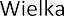 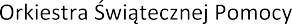 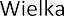 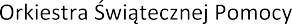 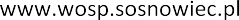 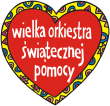 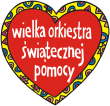 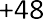 